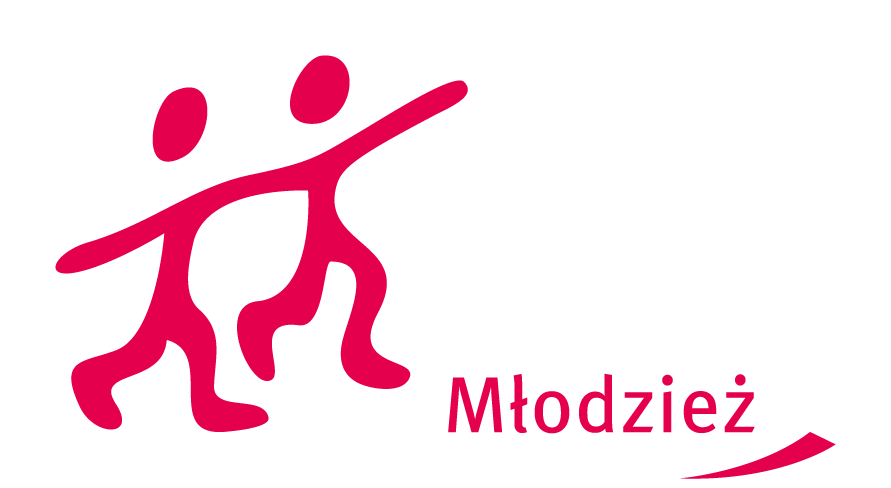 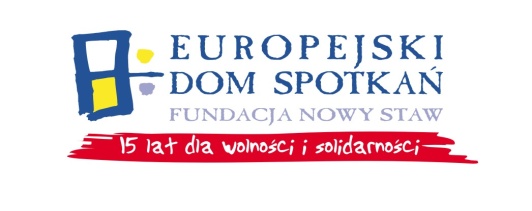 ZGŁOSZENIE UCZESTNICTWASZKOLENIE REGIONALNE NT. PROGRAMU „MŁODZIEŻ W DZIAŁANIU”6-7 kwiecień 2013 r.Konstancin - JeziornaDANE UCZESTNIKA:Imię i nazwisko:  _________________________________Data urodzenia:__________________________________Numer telefonu komórkowego: ______________________________________________	Adres e-mail prywatny:          ________________________________________________ Specjalne potrzeby (np. posiłki wegetariańskie)______________________________OPISZ SWOJE WCZEŚNIEJSZE DOŚWIADCZENIE Z PROGRAMEM:__________________________________________________________________________________________________________________________________________________________________________________________________________________________________________________JAKIE SĄ TWOJE OCZEKIWANIA ODNOŚNIE SZKOLENIA?________________________________________________________________________________________________________________________________________________________________________________________________________________________Wypełniony formularz należy przesłać najpóźniej do dnia 03 kwietnia 2013 r. na adres: a.sagan@eds-fundacja.plPodając w temacie: „Szkolenia regionalne - Warszawa”Szkolenie jest współfinansowane ze środków programu Komisji Europejskiej „Młodzież w działaniu”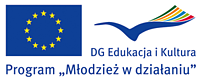 